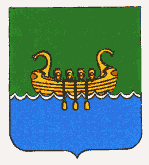 АДМИНИСТРАЦИЯ АНДРЕАПОЛЬСКОГО МУНИЦИПАЛЬНОГО ОКРУГАТВЕРСКОЙ ОБЛАСТИР А С П О Р Я Ж Е Н И Е  31.01.2022	                                 г. Андреаполь			                № 18 О признании  утратившими силу отдельных правовых актов          В связи с принятием решения о  ликвидации управляющей организации  по управлению многоквартирными домами  МУП «УК Андреаполь»1. Признать утратившими силу с 10.02.2022 года распоряжения:- МУ Администрация города Андреаполь Андреапольского района  Тверской области от 14.08.2019г. №23  «О передаче  МУП «УК Андреаполь» многоквартирных  домов, собственниками  помещений  в которых не выбран способ управления»,- МУ Администрация Андреапольского сельского поселения Андреапольского района Тверской области от 16.08.2019 №19  «О передаче  МУП « УК Андреаполь» многоквартирных  домов, собственниками  помещений  в которых не выбран способ управления».2. Расторгнуть  договоры управления многоквартирными домами №1 и №2 от 19.08.2019 года.3. Распоряжение  вступает в силу  со дня подписания и подлежит  размещению на официальном сайте Андреапольского  муниципального округа в информационно- телекоммуникационной  сети « Интернет».4. Контроль за исполнением настоящего распоряжения возложить на Первого заместителя главы Андреапольского муниципального округа С.Д. Пааль.Глава Андреапольскогомуниципального округа                                                          Н.Н. Баранник Приложение  к распоряжению Администрации Андреапольского  муниципального округа «___»_______2022г.№____

Перечень многоквартирных домов, в отношении которого собственниками помещений  не выбран способ управления таким домом  в порядке, установленном Жилищным кодексом РФ, не определена  управляющая организация по состоянию на 10.02.2022 года.№п/пАдрес МКД1г. Андреаполь, ул. Авиаторов, д.12г. Андреаполь, ул. Авиаторов, д.173г. Андреаполь, ул. Авиаторов, д.314г. Андреаполь, ул. Кленовая, д.15г. Андреаполь, ул. Кленовая, д.3,корп.1,26г. Андреаполь, ул. Кленовая, 19-а7г. Андреаполь, ул. Кленовая, 19-б8г. Андреаполь, ул. Кленовая, д.189г. Андреаполь, ул. Гагарина, д.510г.Андреаполь, ул. Малая Складская,д.211г. Андреаполь, ул. Малая Складская,д.612г. Андреаполь, ул. Малая Складская,д.813г. Андреаполь, ул. Новгородская,д.1214г. Андреаполь, ул. Советская,д.65-а15г. Андреаполь, ул. Советская,д.67-а16г. Андреаполь, ул. Театральная,д.817г. Андреаполь, ул. Театральная,д.1118г. Андреаполь, ул. Энергетиков,д.3319пос. Чистая Речка, д.2720пос. Чистая Речка, д.2821пос. Чистая Речка, д.29